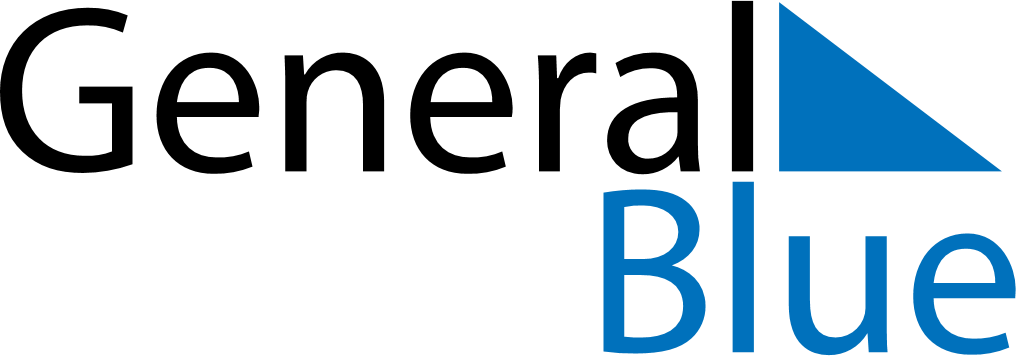 November 2065November 2065November 2065November 2065November 2065SundayMondayTuesdayWednesdayThursdayFridaySaturday123456789101112131415161718192021222324252627282930